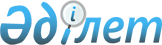 Об утверждении требований к университетским Интернет-ресурсам
					
			Утративший силу
			
			
		
					Приказ Министра образования и науки Республики Казахстан от 19 сентября 2012 года № 426. Зарегистрирован в Министерстве юстиции Республики Казахстан 3 октября 2012 года № 7969. Утратил силу приказом Министра образования и науки Республики Казахстан от 4 октября 2018 года № 536 (вводится в действие после дня его первого официального опубликования)
      Сноска. Утратил силу приказом Министра образования и науки РК от 04.10.2018 № 536 (вводится в действие после дня его первого официального опубликования).
      В соответствии с подпунктом 46-8) статьи 5 Закона Республики Казахстан от 27 июля 2007 года "Об образовании" ПРИКАЗЫВАЮ:
      1. Утвердить прилагаемые Требования к университетским Интернет-ресурсам.
      2. Департаменту высшего и послевузовского образования (Жакыпова Ф.Н.):
      1) обеспечить в установленном порядке государственную регистрацию настоящего приказа в Министерстве юстиции Республики Казахстан;
      2) после прохождения государственной регистрации опубликовать настоящий приказ в средствах массовой информации;
      3) довести настоящий приказ до сведения организаций образования, реализующих профессиональные учебные программы высшего и послевузовского образования.
      3. Контроль за исполнением настоящего приказа возложить на вице-министра Орунханова М.К.
      4. Настоящий приказ вводится в действие по истечении десяти календарных дней после дня его первого официального опубликования. Требования к университетским интернет-ресурсам
1. Общие положения
      1. Настоящие Требования у университетским интернет-ресурсам (далее – Требования) разработаны в соответствии с подпунктом 46-8) статьи 5 Закона Республики Казахстан "Об образовании" от 27 июля 2007 года.
      2. Настоящие Требования определяют критерии создания, содержания и распространения университетских интернет-ресурсов.
      3. В настоящих Требованиях используются следующие основные термины и понятия:
      1) динамическая информация - это информация, отражающая текущую деятельность высшего учебного заведения, имеющая временный характер (перспективное развитие, актуальные события, приоритетные направления);
      2) интернет-ресурсы - электронный информационный ресурс, технология его ведения и (или) использования, функционирующие в открытой информационно-коммуникационной сети, а также организационная структура, обеспечивающая информационное взаимодействие;
      3) статистическая информация - это информация, отражающая внутреннюю деятельность высшего учебного заведения, имеющая постоянный (справочный) характер (нормативные правовые акты, структура, положение высшего учебного заведения);
      4) электронно-библиотечная система - это совокупность используемых в образовательном процессе электронных документов, объединенных по тематическим и целевым признакам, снабженная дополнительными сервисами, облегчающими поиск документов и работу с ними, и соответствующая всем требованиям ГОСО РК и иных нормативных правовых актов. 2. Организация интернет-ресурсов
      4. Университетские интернет-ресурсы используются в учебном процессе, в целях распространения опыта и популяризации достижений высшего учебного заведения в учебном, научном и воспитательном процессах и инновационной деятельности, при проведении маркетинговых исследований.
      5. Каждый обучающийся, преподаватели и приравненные к ним лица обеспечиваются доступом к университетским интернет-ресурсам.
      6. Университетские интернет-ресурсы включают:
      1) общую информацию о высшем учебном заведении, структурных подразделениях, контакты руководителей структурных подразделений;
      2) раздел международного сотрудничества, внутренней и внешней академической мобильности, об образовательных программах, научной и международной деятельности;
      3) статистические и аналитические данные;
      4) нормативные правовые акты в области образования;
      5) ссылки на образовательный портал, электронную библиотеку, портал дистанционного образования (для организаций, имеющих лицензию ведения дистанционного образования), официальные сайты, сайты партнерских организаций;
      6) контактную информацию;
      7) блог руководителя высшего учебного заведения;
      8) новостную ленту;
      9) графики научных конференций, семинаров, официальных визитов и встреч;
      10) раздел системы менеджмента качества образования.
      7. Информация о проводимых высшим учебным заведением международных мероприятиях, Форумах, семинарах, конференций должна быть размещена на университетских интернет-ресурсах не позднее, чем за полгода до планируемой даты проведения.
      8. Динамическая информация, размещаемая на университетских интернет-ресурсах, должна периодически обновляться по мере поступления новой информации.
      9. Статистическая информация, размещаемая на университетских интернет-ресурсах высших учебных заведений, обновляется по мере необходимости.
      10. В университетских интернет-ресурсах размещаются официальная символика и логотип высшего учебного заведения.
      11. Университетские интернет-ресурсы могут содержать информацию, относящуюся к деятельности высших учебных заведений в соответствии с его Уставом, а также ссылки на: собственные информационные ресурсы, а также ресурсы других организаций, размещаемые на официальных сайтах и образовательных порталах высших учебных заведений на основании заключенных Договоров и Соглашений с правообладателями.
      12. Регламент размещения и обновления информации на университетских интернет-ресурсах определяется высшими учебными заведениями самостоятельно и предусматривает:
      1) детальный перечень сведений, которое высшее учебное заведение размещает на университетских интернет-ресурсах;
      2) требования к технологическим и программным средствам, которые используются для функционирования интернет-ресурсов высших учебных заведений;
      3) доступ пользователей к размещенным университетским интернет-ресурсам;
      4) защиты информации от уничтожения, модификации и блокирования доступа к ней, а также от иных неправомерных действий в отношении такой информации;
      5) возможности копирования информации на резервный носитель, обеспечивающего возможность ее восстановления;
      6) администрирование университетских интернет-ресурсов.
      13. Информация размещаемая на университетских интернет-ресурсах должна быть представлена не менее чем в двух языковых версиях: казахский и русский.
      14. Техническую поддержку, организацию круглосуточной работы сервера обеспечивает структурное подразделение высшего учебного заведения, осуществляющее администрирование университетских интернет-ресурса.
      15. Подготовку информации к размещению на университетских интернет-ресурсах осуществляют структурные подразделения высшего учебного заведения.
      16. Не допускается размещение на университетских интернет-ресурсах высших учебных заведений иных сведений, не относящихся к образовательной и воспитательной деятельности.
					© 2012. РГП на ПХВ «Институт законодательства и правовой информации Республики Казахстан» Министерства юстиции Республики Казахстан
				
И.о. министра
М. ОрунхановУтверждены
приказом И.о. министра образования
и науки Республики Казахстан
от 19 сентября 2012 года № 426